Digital Collections Applied Research Projects Deposit Agreement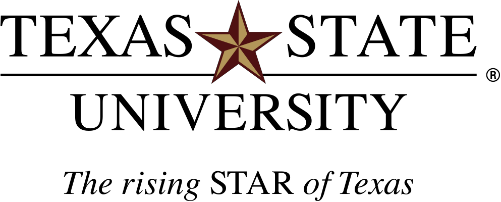 Please print or type the following information:Student Information*We prefer you give your permanent email address. However, if in the future your email address changes, we would be glad to update it and will just need notification: digitalcollections@txstate.edu Committee MembersPlease identify 5-8 keywords that reflect the content of your submission. These keywords will be used to index the item. The more words you provide, the more likely it is that users will find the work in their searches.Nonexclusive distribution licenseWhen you submit a document to the Digital Collections of Texas State University, one of the required steps is to agree to a non-exclusive distribution license. Please read the terms of the license. In the course of the submission process, you will be asked to agree to these terms.1.     By agreeing to the terms of this license you (the author or copyright owner) grant to Texas State University the non-exclusive right to reproduce and/or distribute your submission worldwide in electronic or any medium for non-commercial, academic purposes.You agree that Texas State University may, without changing the content, add metadata for indexing purposes and convert the submission to any medium or format for the purpose of preservation.You also agree that the Alkek Library may keep more than one copy of this submission for purposes of security, backup, and preservation.You represent that the submission is your original work and that you have the right to grant the rights contained in this license. You also represent that your submission does not, to the best of your knowledge, infringe upon the copyright, patent or trade secret of any third party.If the submission contains material for which you do not hold copyright and that exceeds fair use, you represent that you have obtained the unrestricted permission of the copyright owner to grant Texas State University the rights required by this license, and that you have identified and acknowledged such third-party owned material clearly within the content of your submission.You also represent and warrant that the submission contains no libelous or other unlawful matter and makes no improper invasion of the privacy of any other person.If the submission is based upon work that has been sponsored or supported by an organization other than Texas State University, you represent that you have fulfilled any right of review or other obligations required by such contract or agreement.I understand that once the submission is deposited in the repository, it remains there in perpetuity. However, authors retain the right to update the work or remove it from public view.I agree to hold Texas State University, and their agents, harmless for any liability arising from any breach of the above warranties or any claim of intellectual property infringement arising from the exercise of these non- exclusive granted rights.Texas State University will clearly identify your name(s) as the author(s) or owner(s) of the submission, and will not make any alteration, other than as allowed by this license, to your submission. You will retain your existing rights to your work and may submit the work to publishers or other repositories without permission from Texas State University.Please send the completed deposit agreement to digitalcollections@txstate.edu, or to Laura Waugh (lwaugh@txstate.edu), Alkek Library, Room 218, Texas State University, San Marcos, TX.Full Name:Permanent Email*:Phone Number:Department:ARP Advisor:Email:Name:Email:Name: Email:Name: Email:Date of Graduation:ARP Title:Student Signature: Date: